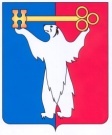 АДМИНИСТРАЦИЯ ГОРОДА НОРИЛЬСКАКРАСНОЯРСКОГО КРАЯПОСТАНОВЛЕНИЕ08.05.2015	    г. Норильск	           № 214В целях совершенствования организации пассажирских перевозок, повышения безопасности при выполнении пассажирских перевозок, качества транспортного обслуживания населения муниципального образования город Норильск, в соответствии со статьей 16 Федерального закона от 06.10.2003 № 131-ФЗ «Об общих принципах организации местного самоуправления в Российской Федерации», руководствуясь статьей 43 Устава муниципального образования город Норильск, ПОСТАНОВЛЯЮ:Утвердить Порядок обследования муниципальных маршрутов регулярных пассажирских перевозок автомобильным транспортом на территории муниципального образования город Норильск (прилагается).Утвердить Положение о комиссии по обследованию муниципальных маршрутов регулярных пассажирских перевозок автомобильным транспортом на территории муниципального образования город Норильск (прилагается).Опубликовать настоящее постановление в газете «Заполярная правда» и разместить его на официальном сайте муниципального образования город Норильск.Руководитель Администрации города Норильска			         Е.Ю. ПоздняковПорядок обследования муниципальных маршрутов регулярных пассажирских перевозок автомобильным транспортом на территории муниципального образования город НорильскНастоящий Порядок обследования муниципальных маршрутов регулярных пассажирских перевозок автомобильным транспортом на территории муниципального образования город Норильск (далее - Порядок) разработан в соответствии с Федеральным законом от 06.10.2003 № 131-ФЗ «Об общих принципах организации местного самоуправления в Российской Федерации», Уставом муниципального образования город Норильск в целях создания условий для предоставления транспортных услуг населению и организации транспортного обслуживания населения в границах муниципального образования город Норильск.Целью проведения обследования муниципального маршрута регулярных пассажирских перевозок автомобильным транспортом на территории муниципального образования город Норильск (далее – Маршрут) является оценка  соответствия технического состояния автомобильных дорог, искусственных дорожных сооружений, элементов обустройства автомобильных дорог, железнодорожных переездов, расположенных на территории муниципального образования город Норильск, требованиям безопасности дорожного движения. 3. Обследование Маршрута проводится на основании распоряжения Администрации города Норильска об обследовании маршрута, издаваемого заместителем Руководителя Администрации города Норильска по городскому хозяйству. 4. Обследование проводится комиссией по обследованию муниципальных маршрутов регулярных пассажирских перевозок автомобильным транспортом на территории муниципального образования город Норильск (далее – Комиссия):- при рассмотрении вопроса об открытии, изменении Маршрута в течение срока, указанного в распоряжении Администрации города Норильска об обследовании маршрута, но не позднее 15 календарных дней со дня принятия Транспортной комиссией решения об обследовании маршрута;- в процессе эксплуатации открытого маршрута, как правило, не реже одного раза в год.5. Обследование Маршрута проводится Комиссией путем визуального осмотра технического состояния автомобильных дорог, искусственных дорожных сооружений, элементов обустройства автомобильных дорог, железнодорожных переездов, расположенных на территории муниципального образования город Норильск, по которым проходит Маршрут. Соответствие состояния Маршрута требованиям безопасности дорожного движения определяется на основании данных визуального осмотра Маршрута с учетом следующей информации:а) информации о маршруте, представляемой отделом транспорта Управления городского хозяйства Администрации города Норильска;б) результатов оценки технического состояния автомобильных дорог, проводимой владельцами автомобильных дорог в соответствии с приказом Минтранса РФ от 27.08.2009 № 150 «О порядке проведения оценки технического состояния автомобильных дорог»;в) данных о дорожных условиях на Маршруте (параметрах и состоянии проезжей части, обочин, элементах плана и профиле дороги, интенсивности и составе движения, состоянии искусственных дорожных сооружений, железнодорожных переездов, наличии средств организации движения и прочее), представляемых владельцами автомобильных дорог и (или) организациями, в пользовании которых находятся указанные объекты;г) сведений о местах концентрации дорожно-транспортных происшествий, их причинах, представляемых ОГИБДД отдела МВД России по городу Норильску;д) информация, необходимая для расчета (или уточнения) нормативов скорости, а также для составления (или уточнения) паспорта маршрута (при необходимости).6. По результатам проведенного обследования Маршрута комиссия принимает решение о соответствии или несоответствии обследованного маршрута (элементов обустройства автомобильных дорог) установленным требованиям к обеспечению безопасности дорожного движения.7. Результаты обследования оформляются Актом об обследовании маршрута, содержащим заключение Комиссии о соответствии (несоответствии) требованиям безопасности дорожного движения открытого Маршрута, предполагаемого к открытию (изменению) Маршрута. В случае выявления несоответствия состояния улично-дорожной сети требованиям безопасности дорожного движения, в Акте отражаются предложения комиссии о проведении неотложных и (или) перспективных мероприятий, направленных на улучшение условий движения на Маршруте, и (или) предупреждение дорожно-транспортных происшествий на Маршруте. 8. В течение 5 календарных дней со дня окончания обследования Маршрута Комиссия направляет Акт в городскую транспортную комиссию, владельцам автомобильных дорог, перевозчикам, осуществляющим перевозку пассажиров по данному Маршруту, и иным заинтересованным лицам.Положение о комиссии по обследованию муниципальных маршрутов регулярных пассажирских перевозок автомобильным транспортом на территории муниципального образования город Норильск1. Общие положения1.1. Комиссия по обследованию муниципальных маршрутов регулярных пассажирских перевозок автомобильным транспортом на территории муниципального образования город Норильск (далее - Комиссия) создана в целях обеспечения безопасности пассажирских перевозок и осуществления контроля за сохранностью автомобильных дорог на территории муниципального образования город Норильск.1.2. Комиссия в своей деятельности руководствуется действующим законодательством, настоящим Положением.1.3. Понятия, используемые в настоящем Положении, применяются в значениях, установленных законодательством и иными нормативными правовыми актами, регулирующими вопросы безопасности дорожного движения, дорожной деятельности и организации пассажирских перевозок автомобильным транспортом.2. Функции КомиссииКомиссия осуществляет следующие функции:2.1. Проведение обследования муниципальных маршрутов регулярных пассажирских перевозок автомобильным транспортом на территории муниципального образования город Норильск (далее – Маршрут) с целью определения соответствия технического состояния автомобильных дорог, искусственных дорожных сооружений, элементов обустройства автомобильных дорог, железнодорожных переездов, расположенных на территории муниципального образования город Норильск, требованиям безопасности дорожного движения.2.2. Оформление Акта об обследовании Маршрута, содержащего заключение Комиссии о соответствии требованиям безопасности дорожного движения открытого Маршрута, предполагаемого к открытию (изменению) Маршрута, по форме согласно Приложению к настоящему Положению (далее – Акт об обследовании маршрута).3. Права КомиссииКомиссия для решения возложенных на нее задач имеет право:3.1. Привлекать в установленном порядке специалистов учреждений и организаций, не входящих в состав Комиссии, для обсуждения отдельных вопросов, относящихся к компетенции Комиссии.3.2. Запрашивать в установленном порядке у органов местного самоуправления, органов государственной власти, предприятий, учреждений и организаций независимо от формы собственности необходимые материалы и информацию, в том числе:- результаты оценки технического состояния автомобильных дорог, проводимой владельцами автомобильных дорог в соответствии с приказом Минтранса РФ от 27.08.2009 № 150 «О порядке проведения оценки технического состояния автомобильных дорог»;- данные о дорожных условиях на Маршруте (параметрах и состоянии проезжей части, обочин, элементах плана и профиле дороги, интенсивности и составе движения, состоянии искусственных сооружений, железнодорожных переездов, наличии средств организации движения и прочее);- сведения о местах концентрации дорожно-транспортных происшествий, их причинах.- сведения, необходимые для расчета (или уточнения) нормативов скорости, а также для составления (или уточнения) паспорта Маршрута.4. Организация работы КомиссииКомиссия действует в составе: председатель комиссии - заместитель Руководителя  Администрации города Норильска по городскому хозяйству, заместитель председателя - заместитель начальника Управления городского хозяйства Администрации города Норильска по транспорту и дорожной деятельности, секретарь – специалист отдела организации дорожной деятельности Управления городского хозяйства Администрации города Норильска, членов комиссии. Персональный состав Комиссии утверждается распоряжением Администрации города Норильска, издаваемым заместителем Руководителя Администрации города Норильска по городскому хозяйству. В состав комиссии могут входить представители владельцев автомобильных дорог, перевозчиков, осуществляющих перевозку пассажиров по Маршрутам; ОГИБДД отдела МВД России по городу Норильску и заполярного отдела автотранспортного и автодорожного надзора Межрегионального УГАДН по Красноярскому краю, республике Тыва и республике Хакассия (по согласованию). Организационное обеспечение деятельности Комиссии осуществляется Управлением городского хозяйства Администрации города Норильска.Заседание Комиссии проводит председатель Комиссии или по его поручению заместитель председателя либо один из членов Комиссии. В период временного отсутствия члена Комиссии (включая председателя Комиссии, заместителя председателя Комиссии, секретаря Комиссии) (отпуск, временная нетрудоспособность, командировка и т.д.) в работе Комиссии принимает участие лицо, официально исполняющее его обязанности по должности.Заседание Комиссии считается правомочным, если на нем присутствует не менее 3/4 от общего числа ее состава. Решения Комиссии принимаются большинством голосов присутствующих на заседании членов Комиссии (включая председателя, заместителя председателя) и оформляются Актом об обследовании маршрута.4.6. Секретарь комиссии:- подготавливает проект распоряжения Администрации города Норильска, издаваемого заместителем Руководителя Администрации города Норильска по городскому хозяйству, о проведении обследования Маршрутов;- оповещает членов Комиссии и приглашенных лиц, о сроках проведения обследования не позднее чем за один рабочий день до даты проведения обследования;-  обеспечивает оформление Акта об обследовании маршрута, подписываемого председателем, заместителем председателя, секретарем и членами Комиссии, присутствующими на заседании Комиссии;- в течение 5 календарных дней со дня окончания обследования Маршрута направляет Акт об обследовании маршрута в городскую транспортную комиссию, владельцам автомобильных дорог, перевозчикам, осуществляющим перевозку пассажиров по данному Маршруту и иным заинтересованным лицам.Приложение к Положению о комиссии по обследованию муниципальных маршрутов регулярных пассажирских  перевозок автомобильным транспортом на территории муниципального образования город Норильск,  утвержденному постановлением Администрации города Норильскаот 08.05.2015 №214АКТоб обследовании маршрута № ____   "__" ________ 20__ г.                     г. НорильскКомиссия в составе:________________________________________________________________________,                    (Ф.И.О., должность членов комиссии)действующая  на  основании  распоряжения  Администрации города Норильска  от  "__"  ____________  20__ г.  №  ____,  провела обследование муниципального  автобусного  маршрута  №  ________  «наименование маршрута».    В результате обследования УСТАНОВЛЕНО:___________________________________________________________________________________________________________________________________________________________________________________________________________________________    Заключение комиссии:__________________________________________________________________________________________________________________________________________________Председатель комиссии   		__________________________                            (подпись, Ф.И.О.)Заместитель председателя комиссии   __________________________                            (подпись, Ф.И.О.)Члены комиссии:         			__________________________                            (подпись, Ф.И.О.)Секретарь комиссии:        		 __________________________                            (подпись, Ф.И.О.)Об утверждении Порядка обследования муниципальных маршрутов регулярных пассажирских перевозок автомобильным транспортом на территории муниципального образования город НорильскУТВЕРЖДЕНпостановлением Администрациигорода Норильскаот 08.05.2015 №214УТВЕРЖДЕНОпостановлением Администрациигорода Норильскаот 08.05.2015 №214